Конспект комплексного (интегрированного) занятия по математике, аппликации и развитию речи в средней группе.Тема: «Украшение на богатырский щит».Цель: Вовлечь детей в творческую работу по вхождению в художественный образ.Развивать координацию рук.Закреплять умение правильно держать ножницы.Формировать умение выразительно рассказывать стихотворения.Воспитывать интерес к математике, к поиску нужной фигуры.Воспитывать доброжелательное отношение друг к другу.Задачи:Уточнить знание детей о былинных богатырях.Учить детей внимательно вслушиваться в слова песни и понимать ее.Закрепить знание детей о непонятных словах.Развивать у детей внимание и умение находить, называть и вырезать геометрические фигуры.Воспитывать у детей положительно-эмоциональное отношение  к былинным богатырям.Оборудование и материалы:  костюм богатыря (рубаха, брюки, накидка на плечи, кольчуга, шлем); большой щит чистый, меч; мольберт; 6 карточек с образцами различных щитов, 1 образец предполагаемого вашего щита; клей ножницы цветная бумага; основу для украшения в форме щита для всех детей; магнитофон и звукозапись «Богатырская наша сила».Педагогические технологии, используемые в совместной образовательной деятельности с детьми:Игровые – пальчиковые упражнения «Игры во дворе».Здоровьесберегающие – физкультминутка;Ход образовательной деятельности:Дети свободно играют в группе, звучит музыка «Богатырская наша сила». Входит воспитатель-богатырь с щитом и мечом и поёт отрывок из песни …    Вос-ль: Здравствуйте ребята, я так долго шёл к вам, что успел побывать в бою и меня немного ранили. Я помню эту песню и всё…Я даже не знаю, как меня зовут. Может вы меня узнали, кто я?     Дети: Богатырь.    Вос-ль: А как вы догадались?    Дети: У тебя есть щит и шлем, а ещё кольчуга.Воспитатель показывает на кольчугу.    Вос-ль: А для чего она нужна?    Дети: Чтобы защищать тело от ранений.Воспитатель показывает на шлем.    Вос-ль: А для чего шлем нужен богатырю?(Предполагаемые ответы детей: чтобы защитить голову от ударов).    Вос-ль: Молодцы, вы всё очень хорошо знаете. А каких вы богатырей знаете? (Предполагаемые ответы детей: Добрыня Никитич,  Илья Муромец,  Алеша Попович).    Вос-ль: Я с вашей помощью вспомнил своих друзей. У меня есть один друг Добрыня Никитич, а другой друг Алёша Попович. Тогда кто я? (Предполагаемые ответы детей: Илья Муромец).Вос-ль:  Ну конечно же я всё вспомнил, зовут меня Илья Муромец. У  меня случилась одна неприятность, я не знаю как мне одному справиться, с  моего щита пропали все  узоры, я растерял их в бою. Вы поможете мне, ребята?(Предполагаемые ответы детей:  да).    Вос-ль:  У меня есть фотографии разных щитов.  Давайте рассмотрим их!Дети: Давайте.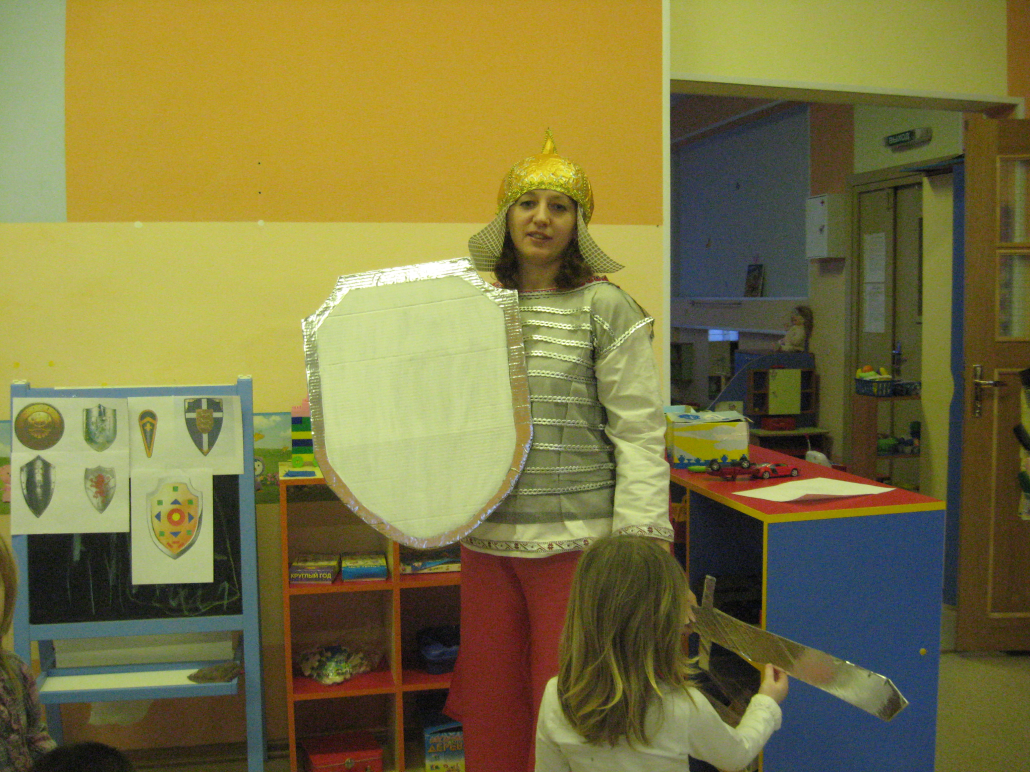      На мольберте перед детьми 6 карточек с разными щитами.    Вос-ль: Что на них изображено?   (Дети перечисляют все что видят на щитах, рассматриваем образец готового  щита).     Вос-ль: Ребята, какие фигуры изображены на этом щите?  Какого они  цвета? Сколько их? (Дети отвечают все вмести и индивидуально  на поставленные вопросы).      Вос-ль: Молодцы, ребята. Чтобы сделать мой щит красивым, нужно набраться силушки русской. (Встаем в круг)Раз, два – хлопай, хлопай,Три, четыре – топай, топай.Раз, два – улыбнись,Три, четыре – подтянись.Высоко попрыгали,Ножками подрыгали.Крикнули «привет» друг другу,Повернулись все  по кругу.Вправо, влево наклонились,И друг другу поклонились.А теперь коленки вместе,Начинаем бег на месте.Быстро, быстро  побежали.Все закончили, устали.    Вос-ль: А теперь все сядем за столы и начнем наклеивать наши узоры на щиты. А чтобы пальчики не устали мы сделаем для них зарядку. (пальчиковые упражнения).1, 2, 3,4,5 (загибают пальчики по одному)Мы во двор пошли гулять( идут по столу указательным и среднем пальцем)Бабу снежную лепили (лепят комочек двумя ладонями)Птичек крошками кормили (крошащие движения всеми пальчиками)С горки мы потом катались (ведут указательным пальцем правой руки по ладони левой рукиА еще в снегу валялись (кладут ладошки на стол то одной, то другой стороны).Все в снегу домой пришли (отряхивают ладошки)Съели суп, и спать легли (движение воображаемой ложкой, руки под щеку).(каждому ребенку раздается основа для украшения в форме щита)   Вос-ль: а теперь каждый возьмите себе листочек, любого цвета. Какой он формы?Дети: Квадратной.    Вос-ль: как вы думаете, как из него можно сложить треугольник? Прямоугольник? 4 квадратика? Круг?(Дети предлагают свои варианты, напоминаю тем, кто знает и показываю  тем, кто не умеет).    Вос-ль: Чтобы получился треугольник, нужно соединить противоположные уголки(показываю). Чтобы получить прямоугольник, нужно соединить верхние уголки с нижними уголками(показываю). Чтобы сделать из большого квадрата 4 маленьких, нужно прямоугольник сложить еще пополам(показываю). Чтобы сделать круг, нужно отрезать уголочки у квадрата(показываю). Вот теперь мы с вами знаем, как можно сделать из квадрата разные фигуры. Возьмите ножницы и по согнутой линии начинайте резать(наглядные примеры фигур, Кто-то хочет щит украсить одними квадратами, а кто-то разными фигурами.Дети выполняют задание. Берут готовые фигуры и наклеивают их на щит. Намазываем клей на фигуру и прижимаем к щиту. Готовые щиты сравниваем, анализируем, хвалим детей.